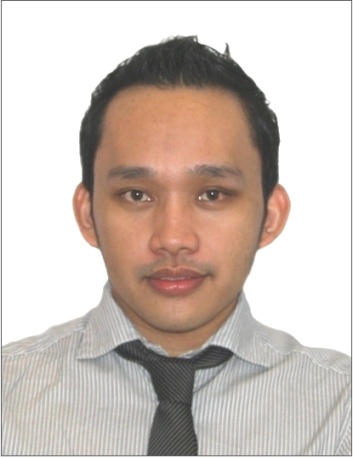 EDMONDEmail: edmond.335236@2freemail.com Career Objective:To share my knowledge’s, skills and abilities acquired from my educations, trainings and work experiences.Profile:Fast learner, easily pick-up instructions and work with less provision.Team player in performing duties and responsibilities.Role model in doing task and decisions.Responsible, can manage time pressure and easily adjust work environment.Work Experiences:Company Name				Position			Date CoverageJuma Al Majid Establishment		Merchandiser			Sept. 06, 2009- Jan. 11 - 2017Dubai, U.A.E.Wizz Retail Concepts L.L.C.		Sales Assistant/		Sept. 17, 2005-Jun 15, 2009Dubai, U.A.E.				Visual MerchandiserTokumi Electronincs Philippines Inc.	Cadet Engineer		May 05, 2004-May 04, 2005Clarkfield Pampanga, PhilippinesClark Data				Data Encoder			Sept. 09, 2003-Mar 07, 2004Clarkfield Pampanga, PhilippinesSM Electronic Appliances		Sales Executive		June 12, 2002-July 05, 2003Pampanga, PhilippinesKFC Fast Food Restaurant		Service Crew			Aug. 21, 2001-Feb. 27, 2002Angeles Pampanga, PhilippinesCoffee Overdose			Coffee Waiter			Nov. 14, 2000-June 13, 2001Angeles, Pampanga, PhilippinesChowking Fast Food Restaurant		Service Crew			Nov. 07, 1999-Apr. 05, 2000Clarkfield Pampanga, PhilippinesDuties and Responsibilities (Merchandiser/Sales Assistant):Assists and prepare customer orders, needs and request.Listen and suggests new products that customer always ask.Preparation of receipts voucher, sales voucher, petty cash and cash flow.Handle cash register and monitor of float amount before and after the shift.Customer care always reminded productive relationships and satisfaction.Responsible on achieving sales and profit targets.Ensure product availability to avoid lost sales.Advance planning for any possible stock out.Allocates additional back-up items for any special events.Prepare list of slow moving goods to be sited to fast moving area.Ensure fast moving goods availability.Merchandise new items delivered.Maintain the storage and shop clean, convenient and in order.Replenish items in the designated place in the shop.Responsible for ordering and preparing all invoices of delivered items.Conduct physical counts and valuations of inventory.Give feedback/information to the management for the advancement of company.Assures that the weekly reports are been prepared and submitted on time.Training and Seminar Attended (Dubai U.A.E.):Training for Customer Service (September 17-19, 2008).Guidelines for External Promoters in Dubai Duty Free (June 05, 2008).Reminders for External Promoters in Dubai Duty Free (June 05, 2008).Seminar Attended (All in the Philippines):Seminar in Semiconductor Industry and Texas Instruments (January 08, 2003).Educational Fieldtrip at BAYANTEL and SKYCABLE (January 08, 2003).Educational Fieldtrip at Globe and Smart Telecom (January 09, 2003).Educational Fieldtrip at ABS-CBN 2 and other TV networks (January 09, 2003).Education:Bachelor of Science in Electronics and Communications EngineeringHoly Angel University, Angeles City, PhilippinesSkills/Qualifications:Computer Literate (MS Word, Autocad, Powerpoint and MS Excel)Able to read, write and verbally communicate in English.Personal Data:Visa Status	:  Cancellation under process			Nationality	:  Filipino				Civil Status	:  SingleBirthdate	:  November 26, 1980			Height		:  5ft. 5in.Character References:Available upon requestI certify the above information is true and hereby authorize the company to verify said given information. I further agree if hired, to undergo the required pre-employment.